Homework for Rivers and Living things and Habitats – Year Four ( 3 weeks )Tasks that are underlined are more easily completed by children independently.  Some tasks will require adult assistance.Look at the activities above.  The activities are divided into three columns.  You need to choose one activity to complete each week.  You must choose at least one activity in each column.  After that, the choice is yours.To help you organise your homework, it is a good idea to do a little every day.  You can spend as long as you wish, but around one hour per week should be enough for most activities.If you have a brother or sister, you could work on an activity together.It is helpful if grown-ups help you, but please do the work yourself.The work should be filed/stuck into your homework book.  Examples of good homework will be displayed in the hall.Remember reading is daily.  Please read for at least 10-15 minutes a day in Years Reception/1/2/3/4 and at least 20 minutes Years 5/6.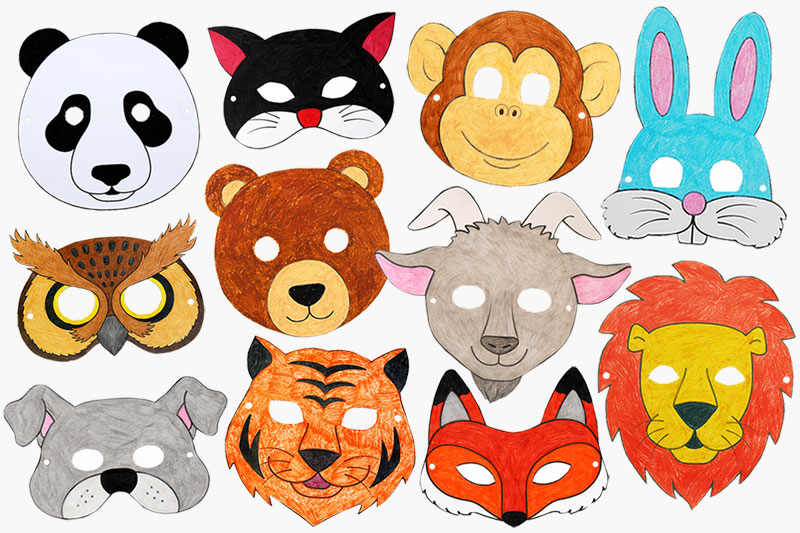 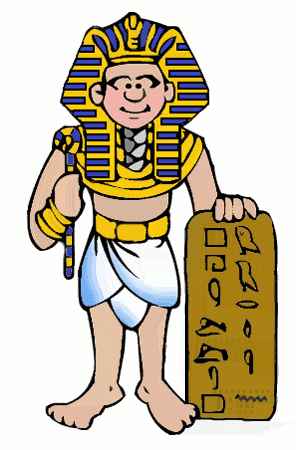 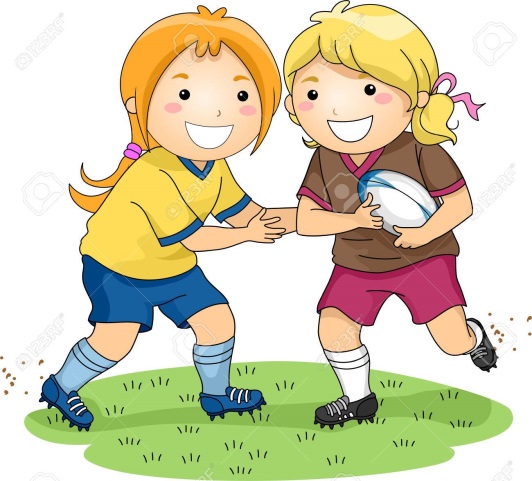 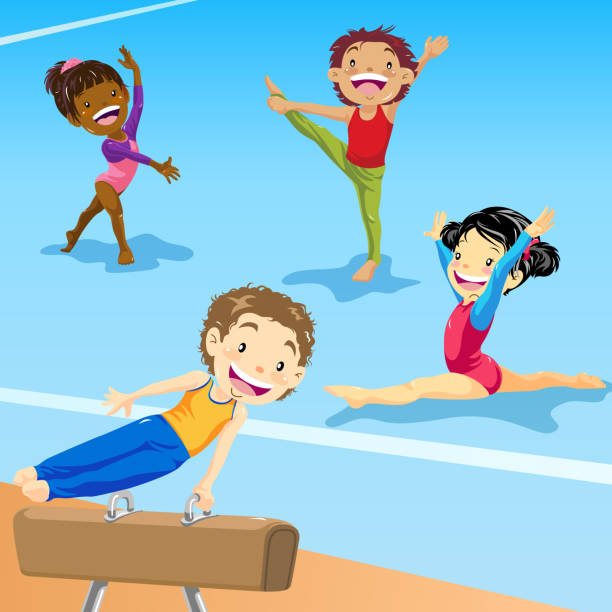 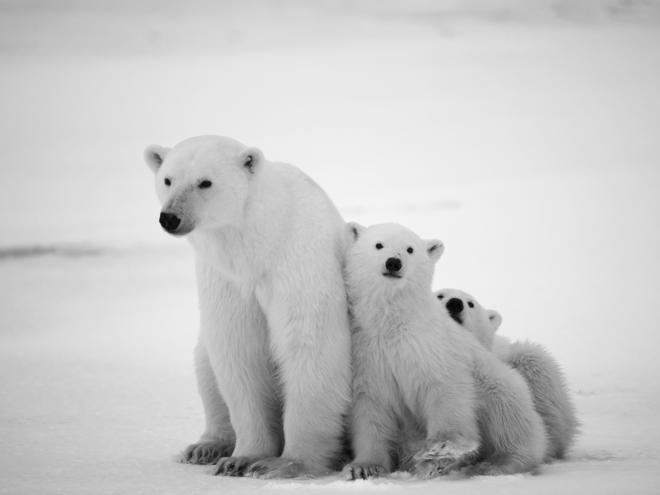 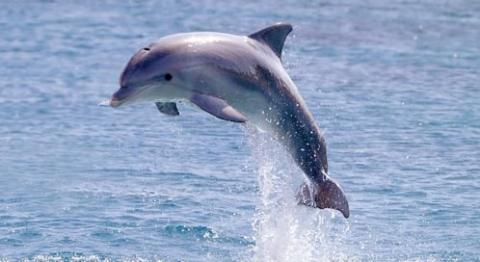 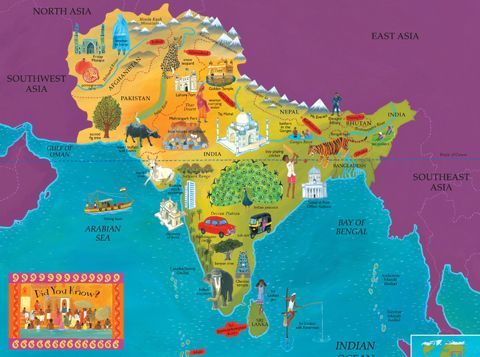 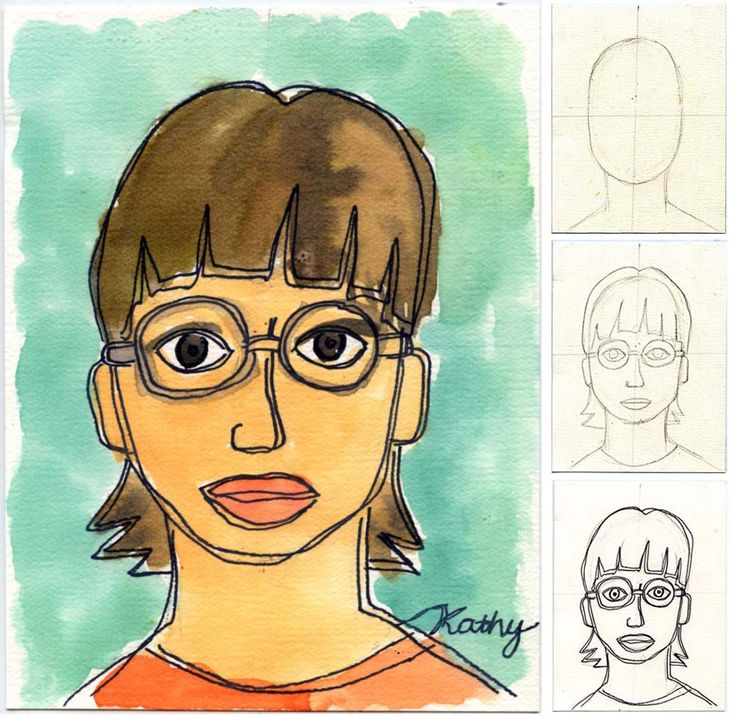 1English (Communication, Reading, Writing)1English (Communication, Reading, Writing)2Mathematics and Technology(DT, Computing, Science)3Creative Arts(Music, Art, Gym/Dance) Humanities(RE, Geography, History)Write a short fact report about any wild animal of your choice – it might even be a few animals in a book you make !Write a short fact report about any wild animal of your choice – it might even be a few animals in a book you make !Use paper, card… to make a mask – it might be an animal, horror, insect…Draw a self portrait picture.  You might want to do a ‘google’ search on    images of ‘great’ and ‘famous’ portraits.  Look at French impressionists paintings.  Write a poem about what happens in school when all the pupils and staff have gone home.  Bring everything to life !  Write a poem about what happens in school when all the pupils and staff have gone home.  Bring everything to life !  Check out this website:-science.com/cool-science-experiments-rubbing-alcohol-baking-soda-12081592.htmlAmazing, isn’t it !Describe what you have to do and what happens – I would LOVE to do this in class !In Geography, we are looking at ‘Maps’.  Find a map-book.  Look for different countries and famous cities.  Find out the capital cities of different countries.Write a poem about your ‘BEST EVER DAY’.  It does not have to rhyme.  It could be about a holiday, one day out, a weekend, a visit to a relatives…  Include HOW you felt – excited, nervous, happy, worried, scared,…  Write a poem about your ‘BEST EVER DAY’.  It does not have to rhyme.  It could be about a holiday, one day out, a weekend, a visit to a relatives…  Include HOW you felt – excited, nervous, happy, worried, scared,…  For the ‘Homework’ board in the hall, make a 3-D design of anything connected to the country of India.Research facts about India.  Design a poster which shows how AMAZING the people are – include their designs, how they live, what they do in their lives…We will be looking at and finding out about India the country.  Research India and write down(or use a computer) lots of FASCINATING Facts. We will be looking at and finding out about India the country.  Research India and write down(or use a computer) lots of FASCINATING Facts. Use your computer to go onto the ‘Scratch’ program.  Go onto the ‘Barclays Bank’ website.  Coding.1)Put a little gymnastics routine together which includes 3 different balances, 1 roll, 2 jumps – make sure you do not injure yourself or bang into any furniture !2)Take 2 or 3 photos of yourself in some gymnastics balances.In PE, we are doing Rugby.  Ask Mom, Dad, brother or sister to play catch with you – work on your passing skills.  OR, throw a ball against a wall and catch it.  Try catching it one-handed.  Helpful websiteshttps://ypte.org.uk/factsheets?gclid=EAIaIQobChMI0M6_nLn97QIVhO3tCh3nmQA9EAAYBCAAEgKPJfD_BwEhttps://www.kids-world-travel-guide.com/india-for-kids.htmlhttps://www.hellowonderful.co/post/12-fun-and-creative-diy-masks-for-kids/https://ypte.org.uk/factsheets?gclid=EAIaIQobChMI0M6_nLn97QIVhO3tCh3nmQA9EAAYBCAAEgKPJfD_BwEhttps://www.kids-world-travel-guide.com/india-for-kids.htmlhttps://www.hellowonderful.co/post/12-fun-and-creative-diy-masks-for-kids/https://ypte.org.uk/factsheets?gclid=EAIaIQobChMI0M6_nLn97QIVhO3tCh3nmQA9EAAYBCAAEgKPJfD_BwEhttps://www.kids-world-travel-guide.com/india-for-kids.htmlhttps://www.hellowonderful.co/post/12-fun-and-creative-diy-masks-for-kids/ExpectationsPlease bring your reading book and diary into school EVERYDAY.Please complete written work in pencil and file/stick into your homework book.  Some work may require a photograph.Homework is to be handed in on a MONDAY.Please work in a way that is clear and easy for people to read.Be as creative as you can – use your imagination.Feedback from the teacher will be provided in your homework book.